Муниципальное бюджетное образовательное учреждение гимназия № 9г.о.Коломна Московской областиВнеклассное мероприятие  (для учащихся 6-7-х классов)«Будущее без наркотиков»(дата проведения – 18.02.2014)Подготовила классный руководитель 6 класса «А»Халяпина Лариса Николаевна             Цель:  формирование ценностного отношения к своему здоровью.             Задачи: дать учащимся представление о наркомании как о факторе, разрушающем здоровье;сформировать представление о влиянии наркотиков на организм человека;познакомить с информацией об уголовной ответственности за незаконный оборот, приобретение наркотиков; информировать о способах конструктивного отказа от наркотиков. Форма проведения: классный час.Место проведения: учебный кабинет, оборудованный мультимедийной техникой.Участники: педагог, медицинский работник, учащиеся  6-ых классов.Оформление и оборудование: (компьютер, проектор, экран), презентация Microsoft  Office Power Point 2007. lnk, буклеты.Ход  мероприятияМы калечим жизнь своими безумствами и пороками, а потом жалуемся на беды, последовавшие за ними,  и говорим, что несчастье заложено в самой природе вещей.К. Боуви.1-й ведущий:  Здравствуйте!  При встрече люди обычно говорят «здравствуй», желая здоровья друг другу.2-й ведущий:  А знаете ли Вы, от чего зависит здоровье человека?1-й ведущий:  По данным отечественных и зарубежных ученых, на наше здоровье влияют состояние окружающей среды, наследственность,  уровень здравоохранения…2-й ведущий: Но в большей степени наше здоровье зависит от нас самих, от того образа жизни, который мы ведем, от наших привычек.(Стихотворение «Привычка»)Привычка – это тоже ведь зараза,Привычка – тоже некая болезнь,Она болит и заживет не сразу,С ней очень трудно жить, поверь!Она растет микробом в теле,Она, как рана, у тебя внутри.Ее не видно, но на самом делеОна испепеляет и горит.Ей зародиться ничего не стоит,Но виноват ты в этом только сам.Она попросит, а потом заставит,Приказы, отдавая по часам.http://www.4stupeni.ru/stady/konspekt1-й ведущий: Одна из наиболее распространенных вредных привычек  среди подростков   - наркомания. XX век – век полон событий, открытий. Но наряду с ними появились серьезные и неизлечимые заболевания, наркомания. Самое страшное, что они перешли в XXI век. 2-й ведущий:  Наркотики - проблема номер один в молодежной среде и не только в России, но и во всем мире.1-й ведущий: Но что такое наркомания? Ведь кто-то и кофе, и табак считает наркотиком, другие же говорят, что анаша и марихуана практически безопасны. Кто же прав? Попросим ответить медработника.Медработник:  Если мы заглянем в медицинскую энциклопедию, то сможем прочитать следующее: "Термин наркомания - частный по отношению к более  общему – токсикомания. Дело в том, что вызывать наркотическое состояние могут многие вещества, и все они, без исключения, ядовиты. Это весьма широкий круг веществ – от лекарств, обладающих психотропным эффектом, до средств бытовой химии. Алкоголь и никотин - тоже наркотические вещества и пристрастие к ним в широком смысле тоже является токсикоманией". (Наркомания –  от греч. нарк – оцепенение, онемение; мания – безумие. Это болезнь, вы-званная систематическим употреблением веществ, включенных в перечень наркотиков, проявляющаяся зависимостью от этих веществ и приводящая к расстройствам психики, глубоким изменениям личности и к нарушениям функций органов)            (Слайд № 2)Медработник: Не секрет, что в мире растет число людей, которые, пытаясь убежать от реальности, используют различные наркотики и галлюциногены. Люди употребляют их, несмотря на то, что с давних пор отмечались негативные последствия наркотиков: адская зависимость, риск передозировки, умственная деградация, риск заболевания раком, СПИДом, ранняя смерть и другие. Одни делают это, чтобы устранить боль, другие, чтобы вызвать сон, третьи, чтобы взбодрить себя, чтобы почувствовать себя “иным”, обрести состояние внутреннего благополучия. Проблема наркомании не может не волновать.Этапы развития зависимости от наркотиков (Слайды № 3-7)Все должны знать, чтолжец тот, кто разделяет наркотики на «сильные» и «слабые», утверждая, что последние безвредны; первая доза наркотика доставляет кратковременное удовольствие, затем она многократно возрастает – начинается привыкание; наркотическая «дурь» лишает интереса к жизни, доводя до одиночества и самоубийства; ни запреты, ни свобода потребления наркотиков от заболевания наркоманией не спасают; только сам человек не допустит развитие болезни, если скажет наркотику «НЕТ». 1 ведущий:     –  Ребята! Приглашаем всех в несуществующий музей. Экскурсовод, Вам слово.Экскурсовод:(включая слайд № 8 – 12, просит участников дать свой комментарий)     –  Друзья мои!  Психически здоровый человек никогда не станет специально убивать себя. Человек, подсевший на наркотики, превращается в предмет. Я покажу Вам экспозицию предметов, которые дадут полную характеристику наркомана. Вас же прошу, дать комментарий к каждому предмету.Экскурсовод: –  Я думаю, что достаточно было сегодня материала для того, чтобы каждый из Вас по – нял, что жить – это значит чувствовать, мыслить, страдать и блаженствовать. Всякая другая жизнь – смерть. Я лично выбираю жизнь! А Вы?2 ведущий:  Статистика показывает, что средний возраст наркоманов в России составляет 13 – 15 лет. Число смертей от наркотиков среди несовершеннолетних за 8 лет выросло в 42 раза. Средняя продолжительность жизни активного наркомана составляет 3 года. Дети, рожденные от наркоманов, умирают очень быстро, доживая минимум до 4 месяцев. Средняя продолжительность жизни наркомана — 21 год; 50% наркоманов погибают спустя полгода после начала регулярного приёма зелья; 13%, как пещерные люди, доживают до 30 лет; и лишь 1% —до 40. От 30 до 80% всех самоубийств совершается в состоянии алкогольного и наркотического опьянения.   (Слайд № 13)1 ведущий.  Психологи советуют: Прежде, чем приобрести порцию “дури”, хорошенько подумай: тебе это надо?Если ты все же купил эту дрянь, не поленись донести ее до унитаза.Боже упаси согласиться передать кулёк или пакетик с сомнительным содержимым кому-нибудь.Каким бы заманчивым ни показалось предложение попробовать немного счастья –  откажись.Если, попробовав “дурь”, ты не прочь повторить, не забывай – за все надо платить.2 ведущий:  1) Прежде всего следует избегать плохой компании, не общаться с теми, кто уже употребляет наркотики.2) Ни в коем случае нельзя пробовать наркотики хотя бы один раз. Запомните: пристраститься к наркотикам можно даже после первого приема наркотика или укола.
3) К тому, кто предлагает наркотик, следует относиться как к человеку, стремящемуся заманить тебя в плен к врагу. Можешь сопротивляться активно - сопротивляйся, не можешь - беги.   Займись собой сам и не ищи виновных!  Кл. руководитель: Те, кто распространяет наркотики, несут уголовную ответственность. Наркотики и закон несовместимы.   (Слайды № 14-15) Избавиться от наркомании невозможно, просто попросив у нее прощения, как у родителей за плохой поступок. Наркомания не прощает ничего, никогда и никому! Каждый наркоман в этом уже убедился.  Каждая доза наркотика добивает здоровье и приближает день смерти   наркомана. Стоит ли делать шаг? Шаг в пропасть… Опасно это или нет? Сначала ты летишь, потом разбиваешься. Первая проба наркотика – начало такого полета. И конец будет таким же. Вот почему наркотикам надо сказать — НЕТ! Здоровому образу жизни – ДА!!!1-й ведущий. Послушайте «Мифы о наркомании» и комментарии медработника к ним(Слайд № 16) (Медработник комментирует мифы о наркомании, даёт правильный ответ, т.е. говорит правду о наркомании)Кл. руководитель:                                   (Слайд №17)Прежде всего следует избегать плохой компании, не общаться с теми, кто уже употребляет наркотики.Ни в коем случае нельзя пробовать наркотики хотя бы один раз. Запомните: пристраститься к наркотикам можно даже после первого приема наркотика или укола. К тому, кто предлагает наркотик, следует относиться как к человеку, стремящемуся заманить тебя в плен к врагу. Можешь сопротивляться активно – сопротивляйся, не можешь – беги.     Просмотр фильма ФСКН РФ «Точка невоозврата»Берегитесь белой тучи, берегитесь наркотиков! Если вы увидите, что дети принимают наркотики, скажите их родителям. Этим вы спасете им жизнь.Проблема употребления наркотиков мирового уровня. Не случайно с 1988 года по решению Генеральной Ассамблеи ООН 26 июня был провозглашён как День борьбы с наркоманией.  Если у вас, у ваших знакомых, друзей возникнут проблемы, связанные с употреблением наркотиков, вы в нашем городе смело можете обратиться за помощью по телефону 614-49-59. Кроме того существует единая служба: 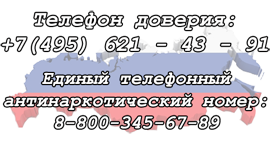 (Слайд № 18)Дети пишут  «Письмо ровеснику» (приложение № 3)Кл. руководитель:   А сейчас мы встанем в круг, возьмемся за руки и повторим за мной то, что я скажу.Ни под каким видом, ни под каким предлогом, ни из любопытства, ни из чувства товарищества, ни в одиночку, ни в группе, мы не будем принимать, нюхать и пробовать наркотики, мы не будем принимать, нюхать и пробовать наркотики. Мы за здоровый образ жизни!Информационные источникиhttp://family.fskn.gov.ru/pages/main/parents_childrens/childrens/4073/index.shtml http://media.fskn.gov.ru/files/zapr_igry.flv http://family.fskn.gov.ru/pages/main/parents_childrens/childrens/4072/4131/index.shtmlhttp://family.fskn.gov.ru/pages/main/parents_childrens/childrens/4072/7804/index.shtmlhttp://family.fskn.gov.ru/pages/main/parents_childrens/childrens/4072/7803/index.shtmlhttp://family.fskn.gov.ru/pages/main/parents_childrens/childrens/4072/index.shtmlhttp://www.proshkolu.ru/user/kcenia45/folder/237277/http://www.proshkolu.ru/user/Kalugina25/folder/742513/http://www.proshkolu.ru/user/AsenovaNI/file/2981671/http://www.proshkolu.ru/user/maksimenko49/file/4432920/http://www.proshkolu.ru/user/Bouchmagina/file/4367463/http://www.proshkolu.ru/user/alex-279z/file/3147425/http://www.proshkolu.ru/user/Nadegda797/file/572695/http://www.proshkolu.ru/user/viktoria45/blog/302723/http://www.proshkolu.ru/user/lukachenko91/file/3490272/http://www.proshkolu.ru/user/anutka1984/file/3991452/http://www.proshkolu.ru/user/Samoha6/blog/230255/Белогуров С.Б. Популярно о наркотиках и наркоманах. – СПб., 1998.Предупреждение подростковой и юношеской наркомании / под ред. С.В. Березина, К.С. Лисецкого, И.Б. Орешниковой. – М., 2000Школа без наркотиков. Книга для педагогов и родителей. – СПб., 2001.Материалы Архангельского центра медицинской профилактики, автор-составитель Ирина Игоревна Кудрявцева, врач-терапевт, семейный врачПриложение 1ПАМЯТКАЧто делать, если тебе предлагают попробовать наркотики?Запомни:Любое незнакомое вещество, которое тебе предлагает попробовать любой человек, кроме родителей или врача, почти наверняка является наркотиком. Откажись под любым предлогом! Обязательно расскажи об этом родителям! Тот, кто предлагает попробовать наркотик – не друг, а враг. Либо он торгует наркотиками и собирается тебя «подсадить», либо он наркоман, и ему не хочется умирать в одиночку.Прекрати все контакты с этим человеком, постарайся не бывать с ним в одной компании, не отвечай на его звонки.Не попадайся на «слабо». Это ему слабо покончить с наркотиками.Не верь ни одному слову наркомана или наркоторговца. Они заботится не о тебе, а о себе.Если ты знаешь людей, продающих наркотики, лучше всего обратиться в полицию или в службу наркоконтроля по телефону (8-496) 614 - 49 - 59  (можно анонимно). Этим ты погубишь одного негодяя, но спасёшь сотни людей.Многие думают: «Наркоманами становятся только дураки, а я умный. Я только разок попробую». Умный тот, кто не пробует.Любой человек, продающий, покупающий, хранящий, владеющий, употребляющий или обладающий любым наркотиком – это преступник. Не нарушай закон!Если ты хочешь узнать больше, зайди на сайт www.fskn.ruПриложение 2Мифы о наркотикахМиф первый. Употребление наркотиков не болезнь, а баловство, дурная привычка Правда   (вариант    ответа):  употребление  наркотиков  очень скоро приводит    квозникновению болезни, название которой — наркомания. Основной симптом этой страшной болезни — зависимость от употребления наркотика, начинающих играть в обмене веществ человека такую же роль, как воздух, вода и пища. Если эту болезнь вовремя не остановить  то  она приводит   к ранней  и мучительной  смерти,  поскольку изменения в организме становятся необратимыми.Миф второй.  Наркомания излечима.Правда (вариант ответа): наркомания неизлечима, иногда болезнь переходит в скрытую форму и стоит после долгого перерыва хоть раз попробовать наркотик, как болезнь вспыхнет снова, приобретая еще более тяжелые формы. Поэтому считается, что    наркоман, даже длительное время воздерживавшийся от употребления наркотиков, является хронически больнымМиф третий. Наркотиком могут поделиться просто так по доброте душевной.Правда (вариант ответа): Есть такая поговорка: «Бесплатный сыр бывает тольков мышеловке». Наркотики сначала предлагают бесплатно, человек привыкает, и тогда с него начинают требовать деньга. Организму с каждым разом требуется все больше наркотика и денег соответственно тоже. И вот уже для того, чтобы каждый день иметь свою дозу, наркоман начинает приучать к наркотикам своих знакомых. За каждого новичка он получает бесплатную дозу.Миф четвертый.  Нюхать клей, глотать таблетки – это баловство, не имеющее отношение к наркомании.                                                                                                            Правда (вариант ответа): Это называется токсикоманией - токсичные (ядовитые) вещества, «мания». Употребление этих веществ вызывает привыкание и  зависимость,     таким  образом, токсикомания  является разновидностью наркомании. Миф  пятый . При употреблении наркотика ощущения настолько приятны и необычны, что стоит ради этого рискнуть.                                               Правда (вариант ответа): Эйфорическое состояние, ради которого человек начинает принимать наркотики, длится от 3 до 5 минут. А остальные 1—3 часа нередко сопровождается  бредом  и  кошмарными  галлюцинациями.  Часто  наркотик вызывает  у начинающих тошноту и рвоту, резкую сухость во рту и сердцебиение. Иногда вместо удовольствия наступает состояние внезапного страха – так называемая наркоманами «измена!». Без наркотиков больной испытывает ужасное состояние – «ломку».Миф  шестой. “Попробуй - пробуют все”. Правда (вариант ответа): Это неправда: обследования показывают, что лишь один из пяти старшеклассников употребляет наркотики. Чаще жертвами ложной аргументации становятся подростки невысоких психических устоев: конфликтные, склонные к мелкому воровству, лживые, агрессивные. Они же впоследствии становятся распространителями наркотиков.Миф седьмой. “Попробуй - вредных последствий не будет”. Правда (вариант ответа): Это ложь. Прежде всего, пристрастие к некоторым наркотикам может возникнуть и после одной дозы приема. Кроме того, существует индивидуальная чувствительность, возможно гибель даже при первой инъекции.Миф восьмой. “Попробуй - если не понравится, бросишь”. Правда (вариант ответа): Хотя подростки слышали кое - что про ломку, но убеждены, что ее можно преодолеть либо с помощью врачей, либо усилием воли. Это тоже ложь. Известно, что даже после 2-3 месяцев не употребления наркотиков вновь возвращаются к приему. Миф девятый.  Существуют “безвредные” наркотики.Правда (вариант ответа): Безвредных наркотиков нет. Не все наркотики вызывают физическую зависимость, но все они, даже при незначительном потреблении, пагубно влияют на личность. Зависимость развивается даже в случае употребления таких “легких” наркотиков, как марихуана. Приложение 3ПИСЬМО РОВЕСНИКУТекст:Дорогой друг! Ты обладаешь самым ценным, что есть у человека – это ___________.Прошу тебя, усвоить некоторые понятия, они помогут тебе сохранить твою жизнь. Психическая зависимость от употребления наркотиков развивается ________________!Склонение к употреблению наркотиков является ________________. Наркотические средства тебе могут предложить на ______________________.  Профессиональные «сажатели» на иглу научат тебя, как обмануть _____________________. Знай, что наркоману твоя судьба _____________________.  Наркоторговец за свою «работу» получает _________________, а «покупатель» - ______________. Разве стоит платить за _________________________________?Слова – помощники:  здоровье, моментально, преступление, на улице, в школе, на дискотеке, близких людей, безразлична, деньги, смерть, минутное удовольствие. 1 этап – первые опыты2 этап – начинает нравиться3 этап – возникают проблемы4 этап – употребление становится «нормой»Подростком движет:любопытство;желание попробовать;неумение сказать «НЕТ».Цель употребляющего:получить кайф;найти компанию. со здоровьем;финансовые трудности;конфликты с друзьями, родителями, законом, полицией.Следствием является:постоянная потребность;попытки самоубийства («передозировка»);дальнейшая продолжительность жизни не более 10 – 15 лет. Экспонат № 1Экспонат № 2Экспонат № 3Экспонат № 4Экспонат № 5МУХА…ДУРШЛАГ…ТЕНЬ…ВАЛЕНОК…ЛИСТ ДЕРЕВА…–  Человек, который попробовал наркотик, ползает, как сонная муха…–  У наркомана память дырявая, как дуршлаг…–  Наркоман боится собственной тени…     –  Человек, который сидит на игле, становится тупым, как сибирский валенок...–  У наркомана всё валится из рук, потому что они дрожат, как осенний лист на ветру…